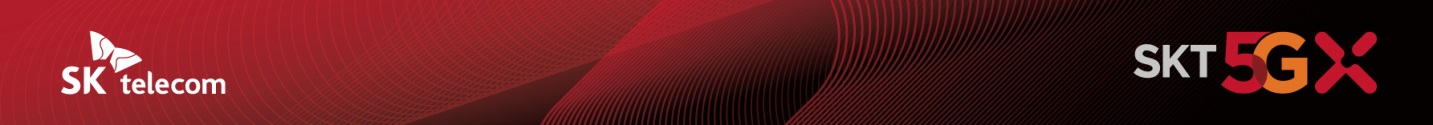 SKT, 5G 탑재 ‘아이패드 프로 5세대’ 출시- 아이패드 최초 5G 적용 모델 출시… 고용량의 콘텐츠를 실시간으로 즐길 수 있어- 맥북과 동일한 고성능의 M1칩 탑재 및 시리즈 최초 ‘레티나 XDR 디스플레이’ 적용- 1일부터 SKT 공식 온라인몰 T다이렉트샵과 오프라인 매장 T월드를 통해 구매 가능 [2021.05.31] -보도참고자료-SK텔레콤(대표이사 박정호, www.sktelecom.com)이  6월 1일부터 공식 온라인몰 T다이렉트샵(shop.tworld.co.kr)과 오프라인 매장 T월드를 통해 애플 ‘아이패드 프로 5세대’를 판매한다.아이패드 프로 5세대는 시리즈 최초로 5G 네트워크를 적용한 모델로, 고화질 동영상 스트리밍ᆞ다중 영상 회의ᆞ원격 수업 등 고용량의 콘텐츠를 빠르고 안정적으로 즐길 수 있다.또한, 맥북과 동일한 M1 프로세서를 탑재함으로써 노트북에 비견되는 뛰어난 성능과 높은 전력 효율성을 갖췄으며, 12.9인치 제품에는 Mini LED를 통한 ‘레티나 XDR 디스플레이’를 적용해 밝고 선명한 화면을 제공한다.태블릿PC에 중요한 멀티미디어 성능도 대폭 향상됐다. 아이패드 프로 5세대는 영상통화 시 카메라가 자동으로 사용자를 찾아 시야각을 중앙으로 맞춰주는 ▲센터스테이지 기능과 몰입감 있는 청각경험을 제공하는 ▲돌비 애트모스(Dolby Atmos)를 지원하는 4개의 스피커 및 5개의 마이크 탑재와 함께 M1칩을 통해 향상된 OIS*와 HDR** 기술 등 다양한 멀티미디어 기능을 장착했다.* OIS(Optical Image Stabilization): 손떨림 보정 기능** HDR(High Dynamic Range): 머신러닝을 통해 화이트밸런스/대비/채도 등을 조절함으로써 실제눈으로 보는 것과 같이 디테일이 풍부한 이미지를 제공하는 기술이번에 출시되는 아이패드 프로 5세대는 12.9인치와 11인치 두 가지 화면과 128GB/256GB/512GB의 용량으로 구성돼 있다. 출고가는 각각 117만 7천원 ~ 193만 6천원이다.아이패드 프로 5세대 모델별 출고가▶ 관련문의 : SK텔레콤 기업PR팀 정 욱 매니저 (02-6100-3881)<끝>엠바고 : 배포 즉시 사용 가능합니다용량iPad Pro 5세대 12.9”iPad Pro 5세대 11”128GB1,551,000원1,177,000원256GB1,683,000원1,309,000원512GB1,936,000원1,562,000원※ 사진설명 : 아이패드 프로 5세대 제품 이미지